1․․20374:122=1960:140=17025:681=27861:251=148+5682147+3141231-1211421-9515823658231․․3888:324=13083:623=3586:326=349+485452-22231214-3726525725714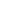 5-1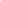 156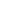 1028-12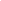 8512850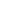 x14525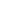 7+101572529037265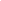 -2037412211216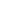 7-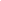 817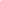 732-08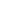 54854000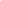 x16712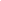 2+33433416720374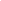 -196014014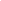 0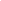 14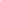 -056056000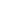 0x1401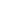 4+560140196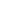 0-170256811362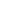 25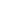 -3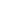 4053405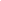 x6812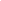 5+340513621702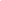 5-2786125125111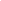 1-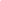 276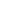 251-02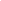 51251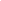 x25111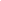 1+25125125127861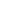 1487165685687161482147528831413141528821472311101211211102311421470951951470142158231741161334658231974131615134-3888324324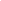 12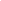 -0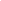 648648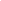 x3241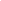 2+648324388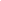 8-130836231246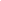 21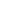 -00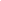 623623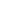 x6232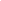 1+62312461308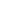 3-3586326326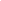 11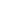 -03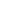 26326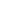 x3261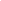 1+326326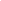 3498494854858343494522222222302304523121412483124368